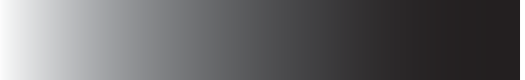 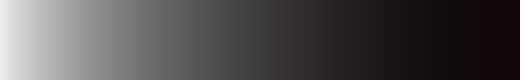 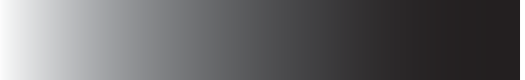 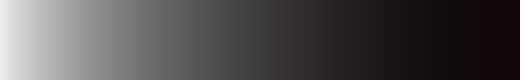 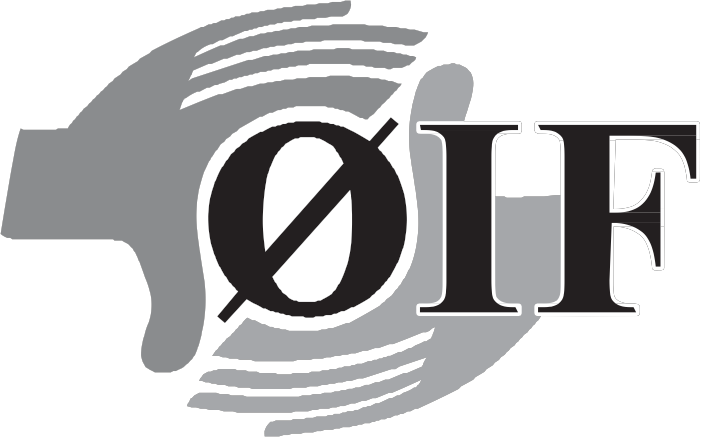 ØRSLEV IDRÆTSFORENINGSæson 2021/2022YOGA – nyhed nyhedOnsdag kl. 17.00 – 17.55Starter i uge 38, d. 22. septemberSted: ØIF klubhusPris: 550,00 kr. 
Sæson: September – MartsInstruktør: Betina 

Få bevæget din krop igennem med yoga. Det vil kunne give dig øget ro og velvære i din dagligdag, så du oplever din søvn forbedres og du bliver bedre til at være tilstede i det du gør i dagligdagen
Undervisningen vil være en kombination af forskellige yogaformer og aktiv meditation, samt afspænding til sidst i timen.
Medbring gerne eget tæppe. Ingen undervisning i uge 41+42.
Holdet er for både mænd og kvinder. Bemærk opstart i uge 38.
Rigtige Mænd- nyhed nyhed
Torsdag kl. 17:30 – 18:25Starter i uge 37, d. 16. septemberSted: Ørslev GymnastiksalPris: 350,00 kr. Sæson: September – MartsInstruktør: Michael

Holdet hvor vi skal ha gang i musklerne, også lattermusklerne. For som Jacob Søndergaard fra programmet ”Rigtige Mænd” på TV2 siger: En rigtig mand er ikke bange for en udfordring.
Det bliver et hold hvor vi vil prøv at bygge et kammeratskab, så vi også kan holde gejsten oppe de dage hvor vi ikke træner. Der skal prøves lidt af hvert. 
Træningen vil både være inde og ude alt efter vind, vejr og humør.TUMLINGELEG – for børn fra 1-3 år. Søndag kl. 09:30 – 10:25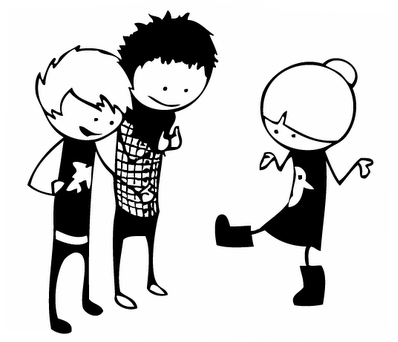 Starter i uge 37, d. 19. septemberSted: Ørslev GymnastiksalPris: 350,00 kr. for en voksen og et barnSæson: September – MartsInstruktør: AnitaTag mor, far eller en anden voksen med til tumlingeleg. Vi skal lege lege der styrker og træner motorik, bruge føle- og muskelled-sanserne samt udforske redskaber. Træning for den voksne sammen med sit barn er også en del af timen.KRUDT UGLERNE – for børn fra 3-5 år. Mandag kl. 16:00 – 16:55Starter i uge 37, d. 13. september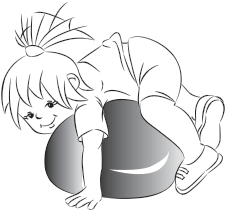 Sted: Ørslev GymnastiksalPris: 300,00 kr.Sæson: September – MartsInstruktør: Kenneth og JohanDer skal med et højt aktivitetsniveau leges, samtidig med at barnets sanse motorik bruges. Vi skal bruge bevægelse, fantasi rejser, redskabs baner og små rekvisitter.
ØIF samarbejder med ”Det grønne børnehus”, og tilbyder afhentning af de tilmeldte børn, der går der. STEP, STYRKE OG INTERVALMandag kl. 18:00 – 18:55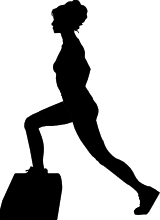 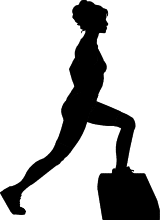 Starter i uge 37, d. 13. septemberSted: Ørslev GymnastiksalPris: 350,00 kr.Sæson: September – MartsInstruktør: AnjaPulsen kommer op når forskellige kombinationer trænes på step bænken. Lår, baller, mave og ryg styrkes. Crossgym, interval træning og elastikker er noget af det der indgår i timen. ÆLDRE GYMNASTIKTirsdag kl. 10.00 – 12.00Starter i uge 36, d. 7. septemberSted: Kastaniely Pris: 100,00 kr. Sæson: August – JuniInstruktør: Lissi Alder spiller ingen rolle. Her skal alle bare have det sjovt, samt røre sig. De fleste øvelser er siddende.FRÆSER SPRINGTirsdag kl. 16:30 – 17:25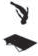 Starter i uge 37, d. 14. september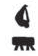 Sted: Ørslev GymnastiksalPris: 300,00 kr.Sæson: September – MartsInstruktør: Uffe, Emilia, Sille og MathiasHoldet er for alle drenge og piger fra 6 år, som ikke har gået til spring før, eller blot gået et år. Der vil blive lavet forskellige redskabsbaner/springbaner som skal udfordres. Alt sammen efter børnenes behov samt niveau.SPRING LET ØVEDE/ØVEDETirsdag kl. 17:30 – 18:25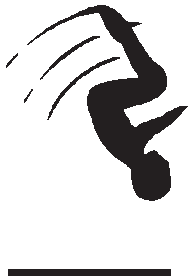 Starter i uge 37, d. 14. septemberSted: Ørslev GymnastiksalPris: 300,00 kr.Sæson: September – MartsInstruktør: Malene og UffeHoldet er for alle drenge og piger, som har gået tilspring i et par år. Der lægges vægt på grundspringene, som gøres sværere og mere udfordrende.BUNGEE FITNESS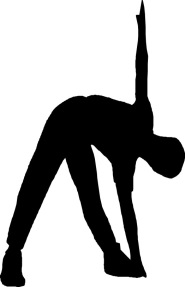 Onsdag kl. 18:00 – 18:55
Lørdag kl. 08:30 – 09:25Starter i uge 37, d. 15. og 18. septemberSted: Ørslev GymnastiksalPris: 400,00 kr. pr. holdSæson: September – DecemberInstruktør: Helle og AnjaBungee Fitness er en cardio time med masser af styrke, puls, powerfulde hop og spring. Man har en sele på og hægter sig fast til en elastik, som sidder fast i loftet. Man laver alle øvelser i selen/elastikken. Holdet er for både mænd og kvinder over 15 år og max. vægt på 100 kg. Tilmelding kræves inden sæson opstart til Anja på tlf. 2220 1345, da der max. er plads til 12 på holdet. Nye hold start op igen i januar 2022.
ØIF er i blandt nogle af de få idrætsforening der tilbyder Bungee Fitness. Instruktørerne er uddannet igennem energii.dk. Bliv evt. Inspireret på youtube Bungee Fly EnergiiBODYBIKETirsdag kl. 19:00 – 20:00Torsdag kl. 19:00 – 20:00Starter i uge 37, d. 14. og 16. septemberSted: ØIF´s klubhusPris: 350 kr. pr. holdSæson: September – DecemberInstruktør: NielsBodybike er træning med power og energi, det er hårdt, det giver sved på panden og så giver det resultat.Der kan benyttes gummisko eller cykel sko med Look systemet. Tilmelding kræves inden sæson opstart til Niels på tlf. 2928 5888. Nye hold start op igen i januar 2022.CROSSGYMMandag kl. 17:00 – 17:55
Onsdag kl. 17:00 – 17:55Starter i uge 37, d. 13 og 15. septemberSted: Ørslev GymnastiksalPris: 350,- kr. pr. holdSæson: September – MartsInstruktør: Janne og HelleCrossgym er for dig som er klar på at udfordre dig selv i din træning. Vi arbejder både med vores kondition, udholdenhed og styrke gennem bl.a. cirkeltræning og intervaltræning. 
Øvelserne vil kunne tilpasses efter den enkelte, uanset hvor bekendt du er med træningen i forvejen. Holdet er for både mænd og kvinder over 15 år. Træningen kan også foregå udendørs. TEENFITNESS – for 10 til 14 årLørdag kl. 11:00 – 12:00Starter i uge 37, d. 18. septemberSted: ØIF FitnessPris: 350,- kr. (mindst 7 deltager på holdet)Sæson: September – December uge 49Instruktør: Tina

Holdet er for alle unge, som har lyst til at prøve at træne i fitnesscentret samt træne interval træning. Der vil blive arbejdet med både styrke og kondition for hele kroppen. 
Tilmelding kræves inden opstart til Anja på tlf. 2220 1345.

ØIF FITNESS – fra 15 år og opBliv medlem hos ØIF Fitness og træn frem til 31. januar 2022for kun 798,- kr. + indmeldelses gebyr på 200,- kr.
Fitness centret har tilknyttet et uddannet instruktør team og holder åbent hele ugen fra 05:00 – 22:00. Inden man kan begynde træning skal man ha intro af en af vores instruktører. 
Kontakt Anja på 2220 1345 for indmeldelse.KROLF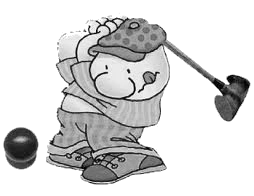 Mandag kl. 10:00 – ca. 11:30Startede i uge 31, den 2. augustSted: Boldbanen ved ØIF’s KlubhusPris: 100,- kr.Sæson: 2. august – 27. september 2021Instruktør: IngeKrolf er en krydsning - i vore dage måske nærmere en gensplejsning - af kroket og golf. Udstyret er fra kroket - princippet med at kuglen skal i et hul på færrest mulige slag er fra golf. Man tager altså kroketudstyret, smider buerne væk og laver nogle huller i plænen i stedet for. Både for mænd/kvinderPOOL/BILLARD
Mandag kl. 19:00 – 20:00
Starter i uge 37, 13. september
Sted: ØIF’s Klubhus
Pris: 200,- kr. 
Sæson: September – December
Undervisningen består af teknikker og færdigheder samt små indbyrdes turneringer. Vi sætter niveauet efter deltagerne, så alle kan være med uanset erfaring, så længe lysten til at lære er der. Alle er velkommen, helt uforpligtende, så kom og se om det kunne være noget

BADMINTONSå tager vi snart hul på efterårs/vinter sæsonen for motionsbadminton i gymnastik salen i Ørslev. Går du med tanken om at du og din makker gerne vil spille badminton 1 gang om ugen, så er der stadigvæk ledige timer.Prisen er 300,- kr. pr. person for efterårs/vinter sæsonen som går fra uge 37 i september – april. 
Kontakt Anja på tlf. 2220 1345 for booking af time. Alle dage frem til kl. 15 og næsten hele weekend/fredag er ledig. FODBOLDFodboldafdelingen tilbyder børnefodbold for alle drenge/piger ialderen 5–7 årHold: Drenge/Piger 5-7 år (årgang 2014-2016)Torsdag kl. 16:45-17:45Træner: Jakob
Hold: Drenge/Piger 8-10 år søger træner (så pt intet hold)
Sidste træning i uge 41, den 14. oktober
Sted: Boldbanen ved ØIF’s Klubhus 
Pris: 250,- kr.Holdet vil primært være baseret på leg, samspil øvelser, skud på mål, det at spille på et hold og sjov med bolden. 

Kontakt foreningen, hvis du kunne ha interesse i at blive træner.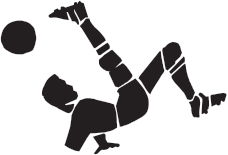 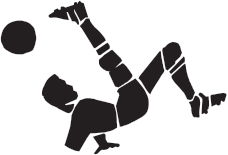 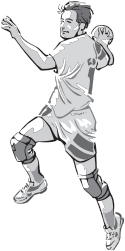 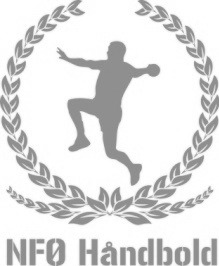 Hvis du vil spille håndbold i NFØ,Så mød op i Nordruphallen, når der er træning.Micro – mixhold: ( 5-8 år)Tirsdag kl. 15:45-16:45
Træner: PalleU9 og U10 drenge :Torsdag kl. 15:45-17:00
Træner: Palle og Ole

U10 og U11 piger :
Torsdag kl. 17:00-18:15 
Træner Lea,Cecilie ogJacobDamer serie 1:           Mandag kl. 19:00-20:30 og Torsdag kl. 18:30-20:00
Træner: FritzHerrer Kval.hold og serie 1:Mandag kl. 20:30-22:00 og Torsdag kl. 20:00-22:00Træner: Rasmus og KimOpstart i uge 32 – dog starter Micro i uge 35. Spørgsmål og lign. rettes til Palle 2483 8851SÆSON 2021 / 2022Gymnastik:Undervisningen finder sted i gymnastiksalen i Ørslev,Terslevvej 75. Bodybike og Yoga finder sted i ØIF’s klubhus, som ligger lige ved siden af. TeenFitness finder sted i ØIF Fitness som lægger i forbindelse med klubhuset. Undervisningen i Ældre gym. på Kastaniely, Ørslev gade.Der er tilmelding inden sæson opstart til Bodybike. Tilmeldingen skal ske til: Niels på mobil 2928 5888.Der er tilmelding inden sæson opstart til Bungee Fitness grundet begrænset pladser.Tilmeldingen skal ske til: Anja på mobil 2220 1345.
Der er tilmelding til Teenfitness inden sæson opstart til Anja på mobil 2220 1345.Der er ingen forud tilmelding til de øvrige hold, man møder bare op.Ved spørgsmål kontakt Gym. formand Anja tlf. 2220 1345.

Sæson:
Alle hold starter op i uge 37 (dog starter ældre gym. i uge 36 og Yoga i uge 38). Sæsonen slutter af midt i marts med vores gymnastik opvisning, som afholdes i Nordrup Hallen.

Vi følger skolernes ferier og holder efterårsferie i uge 42, Juleferie i uge 51/52 og vinter ferie i uge 7.

Tumlingeleg og Krudt uglerne går på juleferie lidt tidligere, og har sidste gang inden jul i uge 48.Krolf:Krolf spilles udendørs på ØIF’s baner, Terslevvej 75.Der er ingen forud tilmelding, man møder bare op.Ved spørgsmål kontakt instruktøren Inge på tlf. 2271 1767.
Pool/Billard:
Billard er for alle og der er ingen forud tilmelding, man møder bare op.

Ved spørgsmål kontakt instruktør Josef på tlf. 4263 2210.

Badminton/Bordtennis:Der spilles på motionsplan og du finder selv din makker.Skal bookes ved at tage kontakt til Anja på tlf. 2220 1345.Håndbold:Håndbold afdelingen i ØIF samarbejder med NFI, og hedderNFØ. Alle hold træner i Nordrup Hallen.Der er ingen forud tilmelding, man møder bare op.Ved spørgsmål kontakt Håndbold formand Palle tlf. 2483 8851Fodbold:Børne fodboldholdet træner udendørs på banen ved ØIF’sklubhus. Holdene er for både drenge og piger og der er ingen forud tilmelding, man møder bare op.Ved spørgsmål kontakt fodboldformand Jakob på tlf. 22466301Fitness:Inden man kan begynde træning skal man ha intro samt lagtprogram af en af vores instruktører. Kontakt Anja på 22201345 for indmeldelse.Betaling af kontingent:Man har to prøve timer, hvor efter man tilmelder og betaler  via vores hjemmeside. Vi benytter holdsport.Der tillægges et adm. gebyr ved betaling på mellem 4-10 kr.Følg ØIF på Facebook, Ørslev Idrætsforening samt på vores hjemmeside www.oerslevif.dk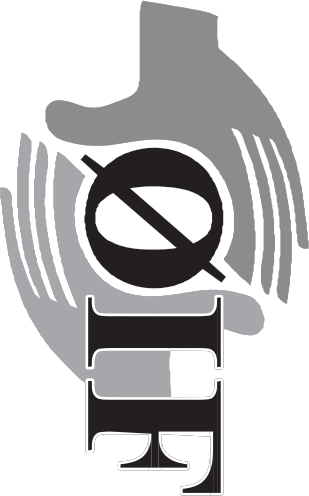 